Dokumente physisch verbinden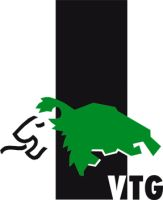 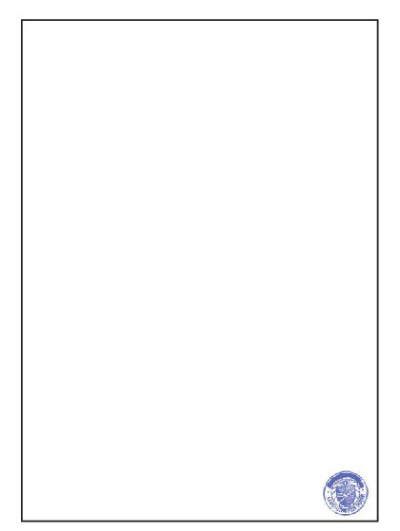 Gesamtansicht: Die rechte untere Ecke der einzelnen Blätter wird abgeschnitten, so dass der Stempel jedes Blatt bedruckt.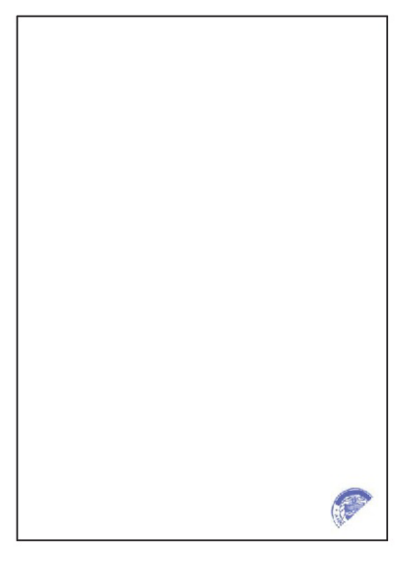 Ansicht erste Seite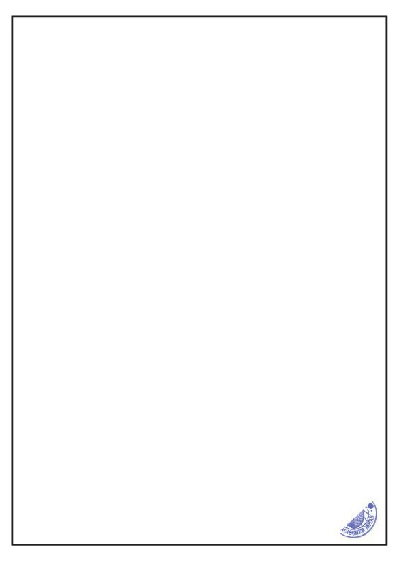 Ansicht zweite (und ggf. weitere) Seite(n)